SSDM2018 企業展示・広告・スポンサーシップ申込書SSDM事務局 株式会社KNT-CTグローバルトラベル グローバルMICE支店気付 根本・甲木 宛（TEL: 03-6891-9600  FAX: 03-6891-9599  Email:secretariat@ssdm.jp） 御	社	名	：　　　　　　　　　　　　　　　　　　　　　　　　　　　　英語表記（ブース社名版記載） ：                                                              　　　　　　　　　　　　　　　　　　　　　　　　　　　　　　　　　　　　　　　　　　　　　　　　　　　　　　　　御担当者氏名:    　　　　　　　　　　　　　　　　　　　　　　　　　　　　　　　　　　　　　　　　　　　　　　　　　　　　　　　　　　　　　　　　　　　部      署 ：　　　       　　　　　　　　　　　　　　　　　　　　　　　　　　　連  絡  先 ：〒　　         　　　　　　　　　　　　　　　　　　　　　　　　　　TEL： 	：電子メール　　        　　　　　　　　　下記に参加を申し込みます。（ご参加のところの□にチェックを入れてください。）□	企業展示ブース100 V 電源（コンセント 5A）利用の希望 ：	あり	/	なし□	プログラム冊子への綴じ込み広告□	名札ケースとストラップ（先着 1 社様）□	コーヒーブレーク（先着 4 社様）□	ウエルカムレセプションでの飲み物提供（先着 3 社様）□	バンケットの屋台 下記のメニュー表の中で、提供ご希望のメニューの□にチェックを入れてください。□50,000 円コース	飲み物提供□50,000 円コース	フルーツ□70,000 円コース	生ハム□70,000 円コース	ローストビーフ□100,000 円コース	寿司□	ランプセッションでの飲食提供 下記のメニュー表の中で、提供ご希望のメニューの□にチェックを入れてください。□50,000 円コース     飲み物提供（先着 3 社様）□50,000 円コース     軽食（先着 2 社様）その他 御希望があれば御記入下さい。　（出展場所希望等あればご記載下さい）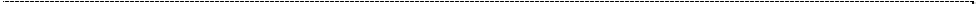 